Joint Legislative Session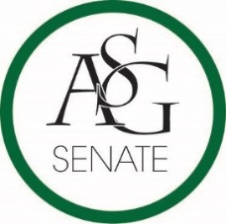 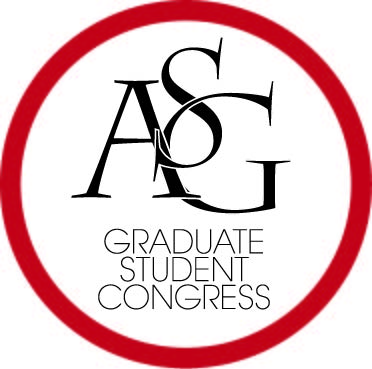 Associated Student Government University of ArkansasAGENDA18 September 2016All ASG RetreatReynolds Center, 2pmCall to OrderAttendanceApprove AgendaSpecial OrdersGSC Advisor Amanda CantuASG Advisor Michael McCallisterOld BusinessNew BusinessApprove Judicial Appointments, ASG President Connor Flocks?? - Passionate about fair election processes and the student body being treated equallyDeandre freeman – senior – drives for razorback transit; wants to be in this position because passionate about everyone being held accountable for actions and will be going to law schoolZana English – sophomore – ASG needs to keep an open mind and represent the entire student bodyAndrew Hansen – sophomore – was an interim justice last year and would love to continue his work here on the judicial side of ASGBranden cook – believes he is very open minded and wants to represent minority students as well as all students as an associate justiceHannah mcgee – sophomore – has the ability to see and understand both sides of a situation and wants to represent the student body as a wholeJace Motely – senior – has served in ASG senate for three years and would love to continue his involvement in ASG and feels judicialBailey Simon – majors in criminal justice and is fair and open minded and is not afraid to stand up for what she believesManny maheeya – sophomore – Served in FLF last year and sat in on judicial meetings last year and wanted to become more involved in that QuestionsRep. Jeeter – you may have to pass judgement in your job on a graduate student issue so how willing and able are you to learn on these issues?Motley – believes we would bring together the two sides of ASG and would work with graduate students to understand the full scope of what the issue is.Cook – Judicial is open to learning all sides of the argument and We would refer back to the code and constitution to solve the issue at handRep. Marino – When something is not clear in the constitution would you fall more into not affirming the issues existence or fall more into creating a new clause for this??Rep. Sims - Motion to approve all nominees by acclimationApproved unanimouslyASG Joint Resolution 2: RESOLUTION TO REQUEST UNIVERSITY OF ARKANSAS GRADUATE COUNCIL AND FACULTY SENATE SUPPORT IN ESTABLISHING A LIFE EVENT AND MEDICAL LEAVE FOR STUDENT ON UNIVERSITY FUNDINGAuthors: GSC Speaker Scout JohnsonOriginated as an act for graduate student specific but extended to university wideGraduate students lose assistantship, funding and more when they have to leave school due to a family emergency, illness, etc.We would like the university to accommodate these students so they will not lose their funding or place in their class, etc. Rep. Marino - Motion to amend – two footnote lines the first beginning “additionally, at public” and beginning “thus rendering formal”Rep. Sims – motion to vote by acclimation Amendment passes unanimouslyRep. Sims – motion to move to second readingDebate in favor – Rep. Morris – this legislation may not sound necessary until your family is affected by it. Rep. Morris’s son lost his $25,000 assistantship due to a life threatening illness and now will not be accepted back into his class.ASG Joint Bill 1: ASG Joint Resolution 1: RESOLUTION TO REQUEST UNIVERSITY OF ARKANSAS SUPPORT IN CONDEMNING SYMBOLS OF DIVISIVENESS AT THE BIKES, BLUES, AND BBQ RALLYAuthors: GSC Speaker Scout Johnson, GSC Representative Alex Marino, Senator JP GairhanWe believe that buy passing this resolution we will pioneer our universities way to inclusiveness and avoids divisiveness Sen. Boone – Where did you get the figure on line 37We have received this figure from our current petition and we have over 500 signatures nowSen. N. Smith - Point of information – explain lines 14 – 16Dated back to when our country began, we have been built on slavery and removal of native AmericansRep. Jeter – Please explain why the roots of our United States is rooted in hatred, division and terror?When we look at the law and the way we developed the US it is rooted in raceRep. Sims - Motion to move to second reading – motion passesSen. – should we lead by example?Yes, I believe we represent every college and organization on this campus and we should not display this item or supportSen. Villines – Have you spoken with the city of Fayetteville?They believe it is your first amendment right and do not agree but they have allowed us to move forward with this bill.Sen. Goodwin – How many of those signatures are of students?We do not knowSen. Goodwin – where are you finding that this bill is representative of the entire student body?Analogy to “beat Texas” week Rep. Johnson – did we poll the students and make sure this was the majority?We did notDebate in favor – Rep. Kimborough – I feel unsafe in this city because of my interracial family due to the amount of confederate flagsDebate against – Rep. Jeter – I feel that grossly misrepresents our country and it fabricates what our country is built on. Our confederate flag does not mean hatred towards black people it means southern pride. I was livid as a US veteran after reading this resolution. We will call hate anything in this country now.Debate in favor – Rep. Baker – I want to point out from a legal aspect that we are trying to limit someone’s speech. There is nothing in here preventing someone from doing what they want. This resolution just recognizes that students on this campus see this symbol in a fearful light. And we recognize that confederate flags can be seen as hurtful to some people.Sen. C. Smith - Motion to table the billPublic Comment (10 Minutes)—reserved for those who do not have speaking privileges on the floorBridget Oshansee – I have siblings who are both African American and Caucasian. As a body we have a responsibility to welcome students of all ethnicities and backgrounds. You may not agree that other people are offended by this but that is not your opinion. Joshua Bines – I am noticing that we are dividing ourselves through this and maybe toning down this rhetoric in the resolution will help bring us back together so we can have a joint front.Erin McAdam - Enforcing your own personal belief on everybody is not your job as a senator. You need to represent the school as a wholeJoseph Daniels - We are a generation of love. We need to find ways for this body to express love throughout this campus. My whole purpose is not to ban anything and to take away your pride or background but my people have been terrorized and shunned. Don’t take away the part where these symbols were used to terrorize black people and is taking away our universities ability to spread love.Jessie Loechler – Everyone in this room would love to promote equality but I don’t believe the rhetoric in this bill is equal to what you are trying to get across.Shelby Cormack – I really appreciate the input from everyone today. We can all definitely see the passion behind this bill.Announcements—Reserved for those who do have speaking privileges on the floorTrevor Villines – Hog at the vote task force – You’ll be seeing a lot more of us in the past few weeks. Sept 28th at 6:30pm there will be a red talk on the importance of voting in Giffels AuditoriumWill Watkins - Sept 27th we will be bringing in CAPS at 7pm in Giffels auditorium.I am organizing a student forum about technology on campus on Oct. 6th  Adjourn